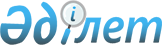 "Жол полициясы қызметкерлерінің заңсыз іс-әрекеттері фактілері бойынша азаматтардың шағымдарын қабылдаудың тәртібі туралы Нұсқаулықты бекіту туралы" Қазақстан Республикасы Ішкі істер министрінің 2001 жылғы 29 мамырдағы N 411 бұйрығының күші жойылды деп тану туралыҚазақстан Республикасы Ішкі істер министрінің 2009 жылғы 15 сәуірдегі N 147 бұйрығы

      "Нормативтік құқықтық актілер туралы" Қазақстан Республикасы Заңына сәйкес БҰЙЫРАМЫН:



      1. "Жол полициясы қызметкерлерінің заңсыз іс-әрекеттері фактілері бойынша азаматтардың шағымдарын қабылдаудың тәртібі туралы Нұсқаулықты бекіту туралы" Қазақстан Республикасы Ішкі істер министрінің 2001 жылғы 29 мамырдағы N 411 бұйрығының күші жойылды деп танылсын (Нормативтік құқықтық актілерді мемлекеттік тіркеу тізілімінде 2001 жылғы 8 маусымда N 1540 болып тіркелген, Қазақстан Республикасының орталық атқарушы және өзге де мемлекеттік органдарының нормативтік құқықтық актілер бюллетенінде жарияланған, 2001 жыл, N 25, 429-құжат).



      2. Осы бұйрық ішкі істер органдары жеке құрамының назарына жеткізілсін.



      3. Ішкі істер министрлігінің Жол полициясы комитеті:



      1) осы бұйрықты Нормативтік құқықтық актілерді мемлекеттік тіркеу тізілімінен алып тастау үшін Қазақстан Республикасы Әділет министрлігіне жолдасын;



      2) осы бұйрықтың мерзімді баспасөз басылымдарында ресми жариялануын қамтамасыз етсін.



      4. Осы бұйрық алғаш ресми жарияланған күнінен бастап күнтізбелік он күн өткеннен кейін қолданысқа енгізіледі.      Министр                                        С. Баймағанбетов
					© 2012. Қазақстан Республикасы Әділет министрлігінің «Қазақстан Республикасының Заңнама және құқықтық ақпарат институты» ШЖҚ РМК
				